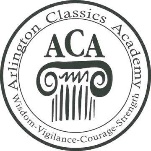 ARLINGTON CLASSICS ACADEMY2016 – 2017 PREPARTICIPATION PHYSICAL EVALUATION -- PHYSICAL EXAMINATIONRev. 4/10Student’s Name  	 Sex  	 Age  	Entering Grade  	 Date of Birth  	Height  	Weight  	 Pulse  	BP  	/ 	 ( 	/ 	_, 	/ 	_)Vision  R20/ 	L20/ 	Corrected:  Y  N	Pupils:  Equal  	 Unequal  	As a minimum requirement, this Physical Examination Form must be completed prior to athletic participation. It must be completed if there are yes answers to specific questions on the student’s Medical History Form.CLEARANCEClearedCleared after completing evaluation/rehabilitation for :  	Not cleared for:   	Reason:   	Recommendations:   	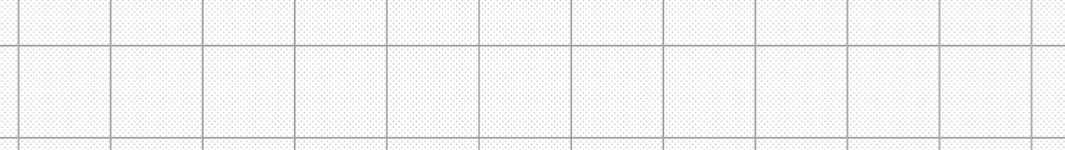 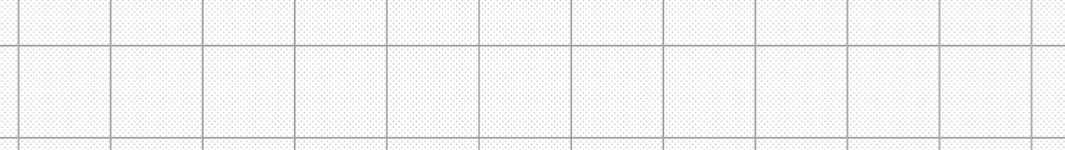 \The following information must be filled in and signed by either a Physician, a Physician Assistant licensed by a State Board of Physician Assistant Examiners, a Registered Nurse recognized as an Advanced Practice Nurse by the Board of Nurse Examiners, or a Doctor of Chiropractic. Examination forms signed by any other health care practitioner will not be accepted.Printed Name: Address: Signature:Date of Examination: Phone Number:Must be completed before a student participates in any practice or games/matches.MEDICALNORMALABNORMAL FINDINGSINITIALSAppearanceEyes/Ears/Nose/ThroatLymph NodesHeart-Auscultation of the heart in the supineposition.Heart-Auscultation of the heart in the standingposition.Heart-Lower extremity pulsesPulsesLungsAbdomenGenitalia (males only)SkinMarfan’s stigmata (arachnodactyly, pectusexcavatum, joint hypermobility, scoliosis)MUSCULOSKELETALNORMALABNORMAL FINDINGSINITIALSNeckBack/Spinal ScreenShoulder/ArmElbow/ForearmWrist/HandHip/ThighKneeLeg/AnkleFoot